БАШҠОРТОСТАН  РЕСПУБЛИКАҺЫ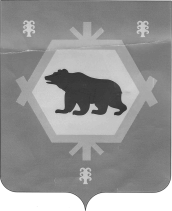 БӨРЙӘН РАЙОНЫ МУНИЦИПАЛЬ РАЙОНЫНЫҢ  ТИМЕР  АУЫЛ СОВЕТЫ  АУЫЛ    ХАКИМИӘТЕАДМИНИСТРАЦИЯ СЕЛЬСКОГО ПОСЕЛЕНИЯ  ТИМИРОВСКИЙ СЕЛЬСОВЕТ МУНИЦИПАЛЬНОГО РАЙОНА БУРЗЯНСКИЙ  РАЙОНРЕСПУБЛИКИ  БАШКОРТОСТАН           КАРАР                                                                                         ПОСТАНОВЛЕНИЕ       « 10 » март  2017 йыл                               №20-п                           « 10 » марта  2017 года   Об укреплении пожарной безопасности  на территории сельского поселения Тимировский сельсовет муниципального района Бурзянский район Республики Башкортостан  на весенне-летний период 2017 года  В соответствии со статьями 11и 19 Федерального закона от 21 декабря1994 года №68-ФЗ «О защите населения и территорий от чрезвычайных ситуаций природного и техногенного  характера», Федеральным законом  «О пожарной  безопасности", статей 14 Федерального закона от 06 октября  2003 года №131 -ФЗ "Об общих принципах организации местного самоуправления в Российской Федерации"  и в целях организации выполнения и осуществления мер пожарной безопасности на территории сельского поселения в весенне-летний пожароопасный период, а также в целях предупреждения пожаров на объектах  и в жилом секторе граждан, недопущения гибели, травматизма людей и материальных потерь от возможных пожаров, сельское поселение постановляет:    1.Руководителям организаций и учреждений независимо от форм собственности рекомендовать:    - принять безотлагательные меры  по обеспечению первичных мер пожарной безопасности  в границах сельского поселения и своевременно устранять имеющиеся нарушения требований правил пожарной безопасности на подведомственных объектах;-активизировать работу в целях проверки противопожарного состояния жилищ граждан, контроль за содержанием в надлежащем состоянии внутридомовых электрических и газовых сетей домов и надворных построек. В ходе обследования особое внимание обратить на состояние мест проживания лиц, состоящих на профилактическом учете, в том числе злоупотребляющих спиртными напитками, с которыми проживают дети;-организовать проверки пустующих и подлежащих сносу строений, и других мест вероятного сбора лиц, склонных к совершению правонарушений  представляющих  оперативный интерес в целях их выявления и задержания, пресечения преступлений и других  правонарушений;-провести комплекс мероприятий по обеспечению беспрепятственного проезда пожарно-спасательной  техники к зданиям (сооружениям) и противопожарному водоснабжению для ликвидации возможных пожаров и проведения аварийно - спасательных работ;-запретить сжигание мусора в черте населенного  пункта;-активизировать противопожарную пропаганду, взвесить памятки  в местах массового скопления людей по информированию их о пожарах  по их предупреждению;2.Утвердить состав комиссии по обеспечению пожарной безопасности.(Приложение №1)3.Утвердить план мероприятий по обеспечению пожарной безопасности на территории сельского поселения на весенне - летний период. (Приложение №2) Глава сельского поселения Тимировский сельсовет                                            Р.К.Арслангужина                                                                                                               Приложение  1                                                                                                                         к постановлению Главы  сельского                                                                                                                         поселения Тимировский сельсовет                                                                                                                         от 10.03. 2017 года №20СОСТАВкомиссии по профилактике противопожарной безопасности при администрации сельского поселения Тимировский сельсоветПредседатель комиссии: Арслангужина Райса Киньягалеевна -   глава сельского поселенияСекретарь комиссии  Баймурзина Минзаля Шагаргазиевна – заведующая  Тимировского филиала МОБУ СОШ д.Старомунасипово                                                                            Члены комиссии:Гайсин Гайса Зуфарович      -       староста    (по согласованию)Баймурзина Гульсира Тагировна -     завед.  МДОБУ д.Тимирово  (по согласованию) Баймурзина Равиля Сайфулловна – директор СДК д. Тимирово     Алтынбаев Надир Фатхуллович – индивидуальный предприниматель                                                                                                                                            Приложение  2                                                                                                                   к постановлению Главы                                                                                                                      сельского поселения Тимировский                                                                                                                    сельсовет от 10.03.2017 года №20Комплексный планмероприятий по противопожарной безопасности на территории сельского поселения Тимировский сельсоветN 
п/пНаименование мероприятияИсполнителиСрокисполнения12341.Проведение сходов граждан в населенном пункте по вопросам противопожарной пропаганды и обучение населения мерам пожарной безопасностиадминистрация сельского поселения,ПЧ-73ежегодноапрель2.Обеспечение соблюдения правил пожарной   безопасности администрация, депутаты Совета сельского поселения, члены ДПДпостоянно3.Организация проверки исправности средств пожаротушения, технического вооруженияадминистрация сельского поселенияежегодно4.Проверка состояния пожарных водоемов, подъездов к нимПроведение мониторинга пожарной опасности в лесах, в том числе:- через информационные системы дистанционного мониторинга Поддержание в работоспособном состоянии  пожарных гидрантов в них для забора водыОбустройство минерализованных полос по опушкам леса шириной до 3-х метров в местах примыкания лесного массива к населенным пунктамПроведение тематических мероприятий с учащимися имеющей целью профилактики соблюдения пожарной безопасности в лесахадминистрация сельского поселенияадминистрация сельского поселения, администрация сельского поселенияадминистрация сельского поселения, члены ДПД, администрация Тимировского  филиала МОБУ СОШ с. Старомунасиповопостояннов пожароопасный периодпостоянноежегоднопостоянно9.Подворный обход жителей сельского поселения с вручением уведомлений о недопустимости нарушений правил пожарной безопасности, в том числе при нахождении в лесахадминистрация сельского поселения,депутатский корпусПри  введении пожароопасного периода10.Распространение среди населения информационных листовок по соблюдению правил пожарной безопасности администрация сельского поселения,депутатский корпусежеквартально11.Установка в местах массового вхождения населения в леса информационных щитов, аншлагов, по соблюдению правил пожаробезопасности при нахождении в лесных массивахадминистрация сельского поселения,  ГУП «Бурзянский лес»постоянно12.Устройство мест отдыха и курения вдоль автомобильных трасс в местах примыкания к лесным массивамадминистрация сельского поселения,  ГУП «Бурзянский лес»ежегодно